Załącznik nr 3 do Umowy o dofinansowanie Projektu FORMULARZ WPROWADZANIA ZMIAN W PROJEKCIE REALIZOWANYM 
W RAMACH RPOWŚ 2014-2020FORMULARZ WPROWADZANIA ZMIAN W PROJEKCIE REALIZOWANYM 
W RAMACH RPOWŚ 2014-20201. DATA WPŁUWU FORMULARZA (WYPEŁNIA IZ RPOWŚ 2014-2020):1. DATA WPŁUWU FORMULARZA (WYPEŁNIA IZ RPOWŚ 2014-2020):2. NAZWA BENEFICJENTA:2. NAZWA BENEFICJENTA:3. NUMER PROJEKTU:3. NUMER PROJEKTU:4. TYTUŁ PROJEKTU:4. TYTUŁ PROJEKTU:5. RODZAJ ZMIAN W PROJEKCIE:5. RODZAJ ZMIAN W PROJEKCIE:6. SZCZEGÓŁOWE UZASADNIENIE KONIECZNOŚCI WPROWADZENIA ZMIAN:6. SZCZEGÓŁOWE UZASADNIENIE KONIECZNOŚCI WPROWADZENIA ZMIAN:7. ZESTWIENIE PORÓWNAWCZE PROPONOWANYCH ZMIAN W PROJEKCIE:7. ZESTWIENIE PORÓWNAWCZE PROPONOWANYCH ZMIAN W PROJEKCIE:PRZED ZMIANĄ:PO ZMIANIE:1.2.…N.1.2.…N.8. PUNKTY WE WNIOSKU O DOFINANSOWANIE, KTÓRE ULEGAJĄ ZMIANIE:8. PUNKTY WE WNIOSKU O DOFINANSOWANIE, KTÓRE ULEGAJĄ ZMIANIE:9. ZAŁĄCZNIKI, KTÓRE ULEGAJĄ ZMIANIE:9. ZAŁĄCZNIKI, KTÓRE ULEGAJĄ ZMIANIE:10. EFEKTY WPROWADZENIA ZMIAN:10. EFEKTY WPROWADZENIA ZMIAN:11. WSKAZANIE SKUTKÓW WYNIKAJĄCYCH Z NIE WPROWADZENIA ZMIAN:11. WSKAZANIE SKUTKÓW WYNIKAJĄCYCH Z NIE WPROWADZENIA ZMIAN:12. DATA PLANOWANEGO WPROWADZENIA ZMIAN:12. DATA PLANOWANEGO WPROWADZENIA ZMIAN:13. DATA I PODPIS BENEFICJENTA:13. DATA I PODPIS BENEFICJENTA:14. ZAŁĄCZNIKI DO FORMULARZA:1.2.…N.14. ZAŁĄCZNIKI DO FORMULARZA:1.2.…N.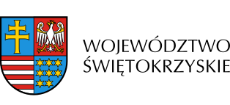 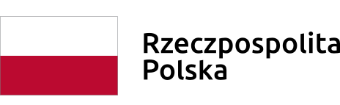 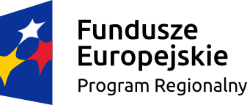 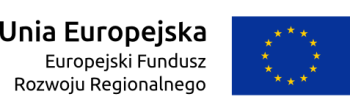 